PACKAGE HIGHLIGHTS:Visit in Delhi – Jama Masjid, Qutub Minar, Humayun Tomb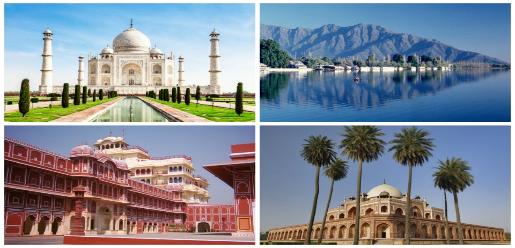 Drive past in Delhi - Red Fort, Rajghat, President House & India GateRickshaw ride in Chandni Chowk Visit in Agra – Taj Mahal, Agra Fort & Fateh-pur SikriVisit in Jaipur – Amber Fort, City Palace, Jantar Mantar Observatory, Hawa Mahal & Albert MuseumElephant ride at Amber FortIn Pahalgam, visit Aru valley, Betab valley and chandanwari (start point of Amarnath-yatra)In Gulmarg, enjoy Gandola RideIn Srinagar, enjoy Shikara Ride at Dal lake  Assistance at airport and sightseeing tours by private air-conditioned vehicleStart and End in DelhiHOTELS OFFERED:NOTES:Monuments Closed OnAgra - Taj Mahal on every FridayJaipur – Elephant ride at Amber Fort will not be operational during Eid /Navrataras FestivalsIssued Boarding Passes for Gandola ride in Gulmarg are valid for the period of 03 Hours only, Visitors boarding between Gulmarg to Kungdoori (Phase 1) from 1400 Hrs. to 1600 Hrs. can stay at G2 Station till 1700 HRS Only and Visitors boarding between Kungdoori (Phase 1) to Apparwath (Phase 2) from 1400 Hrs. to 1500 Hrs. can stay at ApparwathHotel Check in 1400hrs and check out 1200hrsPackage cost will not be valid from 20th December 2018 – 10th January 2019. Also on public holidays, festivals, exhibitions and long-weekends. A surcharge will be levied and will be advised at the time of booking.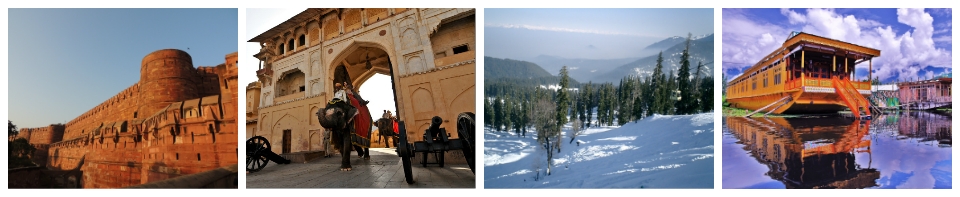 Golden Triangle With Charismatic KashmirGolden Triangle With Charismatic Kashmir10 NIGHTS / 11 DAYS1N DELHI - 1N SRINAGAR HB - 2N SRINAGAR - 2N DELHI – 1N AGRA- 2N JAIPUR – 1N DELHICITYNIGHTS5* Hotel4* Hotel3* HotelMEAL PLANDelhi4Crowne Plaza MVSK Premium ParkSurya InternationalBreakfastSrinagar HB1Meena Luxury HouseboatClub RoomMeena Luxury HouseboatClub RoomMeena Standard HouseboatBreakfast & DinnerSrinagar2Hotel Lemon TreeHeritage by HeevanPine SpringJamal ResortBreakfast & DinnerAgra1Crystal Sarovar PremiereHoward Plaza - The FernTaj VilasBreakfastJaipur2Holiday Inn City CentrePark RegisLeisure Inn Grand ChanakyaBreakfastPACKAGE COST IN EUR5* Hotel4* Hotel3* HotelCost Per Person when 2 Pax TravellingEUR 789EUR 599EUR 514Cost Per Person when 3 Pax TravellingEUR 650EUR 496EUR 437Cost Per Person when 4 Pax TravellingEUR 666EUR 475EUR 391Cost for Child with Bed (Hotel Cost only)EUR 239EUR 176EUR 144Cost for Child without Bed (Hotel Cost only)EUR 114EUR 93EUR 90PACKAGE INCLUSIONSPACAKAGE EXCLUSIONS10 night accommodation in well-appointed rooms as mentioned below hotels or equivalentAssistance at the airport & Hotel check-in / check-outServices of English-speaking guide during sightseeing tours except KashmirSightseeing as per itinerary by private tourist vehicleRickshaw ride in Chandni ChowkElephant / Jeep ride at Amber Fort1 session of Shikara-rideDrivers allowances, toll taxes and Govt. Service TaxAir tickets and airport taxesEntry Fee at the Monuments Gandola RideItems of personal nature like laundry, phone calls, tips to guides / drivers etc.Camera / Video camera fees applicable at monuments